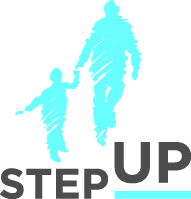 This certifies that                                            attended the 2 hour From Placement to Permanence:   Understanding Options and Valuing Kin Webinar Training on April 19, 2017.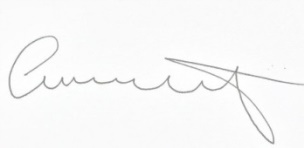 Attendee Signature				       Angie Schwartz